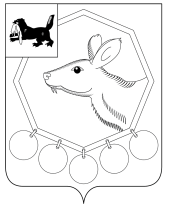                                          РОССИЙСКАЯ ФЕДЕРАЦИЯ                                            ИРКУТСКАЯ ОБЛАСТЬ     КОНТРОЛЬНО-СЧЕТНАЯ ПАЛАТА МУНИЦИПАЛЬНОГО ОБРАЗОВАНИЯ «БАЯНДАЕВСКИЙ РАЙОН»«30»  апреля  2015 г.                                                                                                          № 2                           УТВЕРЖДАЮПредседательКонтрольно-счетной палатыДамбуев Ю.Ф.«30» апреля 2015 г.ОТЧЕТО РЕЗУЛЬТАТАХ КОНТРОЛЬНОГО МЕРОПРИЯТИЯ«Проверка отдельных вопросов деятельности ОГБУЗ «Баяндаевская РБ» по жалобе главного врача»(наименование контрольного мероприятия)1. Основание для проведения контрольного мероприятия: Письмо Прокуратуры Баяндаевского района от 06.04.2015г. №156ж-2015.2. Предмет контрольного мероприятия: средства полученные учреждением из областного бюджета и бюджета негосударственного внебюджетного фонда обязательного медицинского страхования, а также от оказания платных услуг.3.Проверяемый период деятельности: 2013-2014 годы.4. Вопросы контрольного мероприятия:4.1. Соблюдение действующего законодательства РФ, Иркутской области при исполнении трудовых обязанностей главного бухгалтера учреждения.4.2. Соблюдение нормативных правовых  актов при ведении бухгалтерского учета и отчетности в учреждении.5. Срок проверки: с 9 по 30 апреля 2015г.6. Краткая  информация об объекте контрольного мероприятия: Областное государственное бюджетное учреждение здравоохранения «Баяндаевская районная больница», именуемое в дальнейшем «Учреждение» осуществляет свою деятельность в соответствии с Конституцией РФ, Основами законодательства Российской Федерации об охране здоровья граждан, Федеральным законом «О некоммерческих организациях», другими нормативными правовыми актами Российской Федерации и Иркутской области, муниципальными правовыми актами муниципального образования «Баяндаевский район», Уставом. Согласно Устава Учреждение является некоммерческой организацией осуществляющей свою деятельность в форме муниципального учреждения.Полное наименование учреждения: Областное государственное учреждение здравоохранения «Баяндаевская районная больница». Сокращенное наименование Учреждения: ОГБУЗ «Баяндаевская РБ».Место нахождения учреждения: 669120, Российская Федерация, Иркутская область, Баяндаевский район, с.Баяндай, ул.Гагарина, дом 4.Учредителем и собственником имущества Учреждения является Иркутская область.Ведомственный контроль за деятельностью Учреждения осуществляет Министерство здравоохранения Иркутской области.Учреждение имеет лицевые счета в управлении казначейского исполнения министерства финансов Иркутской области №80302090177 для учета средств Фонда обязательного медицинского страхования, №80302030177 для учета средств областного бюджета.Распорядителями средств Учреждения  являются: с правом первой подписи главный врач Мантатова Э.А., с правом второй подписи главный бухгалтер Педранова А.В.В ходе проверки были использованы и проанализированы бухгалтерские,  отчетные документы ОГБУЗ «Баяндаевская РБ» за проверяемый период. В проверяемом периоде с 01.11.2006г. по настоящее время главным врачом Учреждения  является  Мантатова Эльвира Алексеевна, главным бухгалтером  с 01.12.2008г. по настоящее время – Педранова Ангелина Владимировна.	В ноябре 2014 года Усть-Ордынским филиалом государственного учреждения Территориальный фонд обязательного медицинского страхования граждан Иркутской области была проведена проверка использования средств обязательного медицинского страхования, о чем был составлен акт №7 от 10.11.2014г., при проверке было выявлено нецелевое использование средств в сумме 32679,37 руб. (9900,00 руб. в 2013 году, 22779,37 руб. в 2014 году), данные средства были взысканы с Учреждения, так же был уплачен штраф в сумме 3267,94 руб.Проверка соблюдения сроков при перечислении страховых взносов в государственные внебюджетные фондыБанковские документы Учреждения по перечислению страховых взносов за 2014 год проверены сплошным методом, в ходе проверки выявлено:В нарушение ст.15 Федерального закона от 24.07.2009г. №212-ФЗ «О страховых взносах в Пенсионный фонд Российской Федерации, Фонд социального страхования Российской Федерации, Федеральный фонд обязательного медицинского страхования» допускались нарушения сроков уплаты ежемесячных обязательных платежей по страховым взносам в январе, июне, августе, декабре 2014 года, за что в течение года были уплачены пени в сумме 6452,76 руб. и штрафы на общую сумму 2700,00 руб. за счет средств областного бюджета.Проверка ведения учетных документов по поступлению и расходованию средств от платных услуг в кассе учреждения, а также расходных документов по выдаче денежных средств, товарно-материальных ценностей, проверка  авансовых отчетов	Банковские и кассовые документы по поступлению и расходованию средств от  платных услуг проверены сплошным методом, в ходе проверки выявлено:	За 2013 год поступило средств от предпринимательской деятельности 2014 год – 1575936,38 руб. средства расходуются на нужды учреждения: услуги связи, транспортные, коммунальные услуги, арендную плату за пользование имуществом, услуги по содержанию имущества, прочие работы и услуги. При проверке кассовых документов за 2014 год выявлено: В нарушение пункта 6.2 Указания Банка России от 11.03.2014г. №3210-У «О порядке ведения кассовых операций юридическими лицами и упрощенном порядке ведения кассовых операций индивидуальными предпринимателями и субъектами малого предпринимательства» (далее – Порядок ведения кассовых операций) в расходных кассовых ордерах (далее – РКО)  на общую сумму 13155,44 руб. отсутствуют подписи получателей:РКО №59 от 16.09.2014г. Бояркину А.С. 		– 4459,06 руб.РКО №60 от 16.09.2014г. Андурову С.В. 		– 6396,82 руб.РКО №64 от 16.09.2014г. Самееву И.В. 		– 1599,73 руб.РКО №59 от 16.09.2014г. Урбатову А.П. 		–   699,83 руб.В нарушение п. 6.3 Порядка ведения кассовых операция при выдаче средств под отчет расходные кассовые ордера оформляется согласно письменному заявлению подотчетного лица, без подписи главного врача и даты.При проверке кассовых документов за 2013 год выявлено: В нарушение пункта 4.3 Положения о порядке ведения кассовых операций с банкнотами и монетой Банка России на территории Российской Федерации утвержденного Банком России 12.10.2011г. 373-П в расходных кассовых ордерах на общую сумму 64817,67 руб. отсутствуют подписи получателей:РКО №14 от 22.03.2013г. Андурову С.В. 		–    106,00 руб.РКО №29 от 08.04.2013г. Бабину Н.А. 		–  1067,50 руб.РКО №34 от 08.04.2013г. Андурову С.В. 		–  2107,50 руб.РКО №37 от 08.04.2013г. Самеевой Е.А 		–  5950,00 руб.РКО №42 от 10.04.2013г. Бабину Н.А. 		–  3976,55 руб.РКО №45 от 16.04.2013г. Самеевой Е.А. 		–  9000,00 руб.РКО №75 от 28.05.2013г. Самеевой Е.А. 		– 14357,64 руб.РКО №79 от 28.05.2013г. Андурову С.В. 		–   1731,00 руб.РКО №56 от 13.05.2013г. Самеевой Е.А. 		– 10000,00 руб.РКО №97 от 27.06.2013г. Самеевой Е.А. 		– 15000,00 руб.РКО №195 от 06.12.2013г. Самеевой Е.А. 		–   1499,48 руб.РКО №202 от 06.04.2013г. Самеевой Е.А. 		–       22,00 руб.В РКО №8 от 22.03.2013г. на сумму 1000,00 руб. Большедворскому Е.К. в поле «подпись» получателя стоит подпись Шкелева В.В. и приложено заявление за подотчетную сумму от Шкелева В.В.При проверке авансовых отчетов за 2014 год выявлено:В нарушение п.106 Инструкции по применению плана счетов бухгалтерского учета бюджетных учреждений, утвержденной Приказом Минфина РФ от 16.12.2010г. №174н «Об утверждении Плана счетов бухгалтерского учета бюджетных учреждений и Инструкции по его применению» (далее – Инструкция 174н) к бухгалтерскому учету принимаются суммы произведенных расходов по авансовым отчетам неутвержденным руководителем учреждения всего 77 авансовых отчетов на общую сумму 947796,16 руб., отсутствуют авансовые отчеты на сумму 98010,96 руб.По оприходованию и выдаче товарно-материальных ценностей, за исключением медикаментов и продуктов питания, учетные документы в учреждении не ведутся. Проверка своевременности оплаты труда специалистов учреждения за проведение диспансеризации детей до года	В учреждении разработано и утверждено приказом главного врача от 09.01.2013г. №1/29 Положение по распределению средств для оплаты услуг по диспансерному наблюдению ребенка в течение 1 года жизни согласно которому доплата медицинским работникам, оказывающим такие услуги, осуществляется в зависимости от количества детей, которым осуществлено диспансерное наблюдение за соответствующий период времени.	Диспансеризация детей первого года жизни проводилась 22.02.2014г., 14.06.2014г., 14.12.2014г., начисление доплаты медицинским работникам учреждения произведено в декабре 2014 года, в то же время средства на оплату услуг медицинскому персоналу Ивано-Матренинской детской клинической больницы, оказавшему услуги по диспансеризации направлены соответственно 12.03.2014г., 09.09.2014г., 24.12.2014г. а средства на оплату услуг медицинских работников Фондом обязательного медицинского страхования перечисляются учреждению в целом за каждый период диспансеризации.Проверка наличия просроченной кредиторской задолженности учреждения и принятых мер по ее погашению	На 01.01.2015г. по данным годового отчета у учреждения имеется кредиторская задолженность:Проверка своевременности проведения ежегодной инвентаризации основных средств и материальных активов в учреждении	В 2014 году инвентаризация основных средств и материальных активов в учреждении не проводилась, что является нарушением п.16 Учетной политики учреждения, утвержденной приказом главного врача от 10.01.2013г. №1, на момент проверки инвентаризация не проведена.Выборочная проверка начисления заработной платы работникам учреждения	При выборочной проверке начисления заработной платы работникам учреждения проверено начисление заработной плату главному врачу и главному бухгалтеру учреждения, при проверке выявлено:	При начислении заработной платы главному врачу выявлено:	В нарушение ст.136 Трудового кодекса РФ за апрель 2014 года был выплачен только аванс, заработная плата не была начислена и соответственно не выплачена, в мае 2014 года, также был выплачен только аванс, заработная плата за апрель и май 2014 года была начислена в мае и выплачена в июне, таким образом допущена задержка заработной платы за апрель  2014 года на 1 месяц при наличии средств на лицевом счете. В нарушение п. Порядка и условий осуществления выплат стимулирующего характера руководителям государственных учреждений, находящихся в ведении министерства здравоохранения Иркутской области, утвержденного Приказом министерства здравоохранения Иркутской области от 10.12.2012г. №225-мпр «Об утверждении порядка и условий осуществления выплат стимулирующего характера руководителям государственных учреждений, находящихся в ведении министерства здравоохранения Иркутской области» выплата стимулирующего характера за осуществление руководства предпринимательской и иной приносящей доход деятельностью организации осуществлялась в течение года всего два раза, а не ежемесячно, как указано в вышеназванном Порядке, вследствие чего возникла недоплата за 2013 год в сумме 9661,77 руб.В нарушение п. 6 Порядка и условий установления выплат стимулирующего характера руководителям государственных организаций, подведомственных министерству здравоохранения Иркутской области, утвержденного Приказом министерства здравоохранения Иркутской области от 11.06.2014г.  №146-мпр «Об утверждении Порядка и условий установления выплат стимулирующего характера руководителям государственных организаций, подведомственных министерству здравоохранения Иркутской области» выплата стимулирующего характера за осуществление руководства предпринимательской и иной приносящей доход деятельностью организации осуществлялась ежеквартально, а не ежемесячно, как указано в вышеназванном Порядке, вследствие чего возникла недоплата за 2014 год в сумме 16103,59 руб.При начислении отпускных в нарушение п.4 Положения об особенностях порядка исчисления средней заработной платы, утвержденного  Постановлением Правительства РФ от 24.12.2007г. №922 «Об особенностях порядка исчисления средней заработной платы» средний дневной заработок для оплаты отпусков исчисляется за последние три календарных месяца, а не за 12 месяцев, как указано в вышеназванном Положении, что в подавляющем большинстве ведет к переплате отпускных, данное нарушение допускается систематически.При проверке начисления отпускных главному врачу и главному бухгалтеру выявлена переплата в сумме 58089,68 руб., в том числе:Главному врачу – 26310,53 руб.Главному бухгалтеру – 31779,15 руб. По удержанию переплаты заработной платы медицинским работникам учреждения составлен акт обнаружения счетной ошибки от 19.01.2015г., счетная ошибка была допущена при начислении заработной платы за апрель 2014 года, выявлена только в декабре того же года, акт и уведомления о счетной ошибке были составлены в январе 2015 года, что говорит об  отсутствии должного контроля со стороны главного бухгалтера, следствием этого была направлена жалоба работников в министерство здравоохранения Иркутской области.Выборочная проверка ведения трудовых книжек и личных дел работников учреждения	По заявлению главного врача проверено наличие в отделе кадров учреждения трудовой книжки главного бухгалтера Педрановой А.В., бухгалтера материальной группы Баиновой Е.К. – трудовые книжки отсутствуют.ВыводыВ нарушение пункта 6.2 Указания Банка России от 11.03.2014г. №3210-У «О порядке ведения кассовых операций юридическими лицами и упрощенном порядке ведения кассовых операций индивидуальными предпринимателями и субъектами малого предпринимательства» в расходных кассовых ордерах за 2014 год на общую сумму 13155,44 руб. отсутствуют подписи получателей.	В нарушение пункта 4.3 Положения о порядке ведения кассовых операций с банкнотами и монетой Банка России на территории Российской Федерации утвержденного Банком России 12.10.2011г. 373-П в расходных кассовых ордерах за 2013 год на общую сумму 64817,67 руб. отсутствуют подписи получателей.	Отсутствие подписей в расходных кассовых операциях является недостачей денежных средств в кассе учреждения.В нарушение п.106 Инструкции по применению плана счетов бухгалтерского учета бюджетных учреждений, утвержденной Приказом Минфина РФ от 16.12.2010г. №174н «Об утверждении Плана счетов бухгалтерского учета бюджетных учреждений и Инструкции по его применению» к бухгалтерскому учету принимаются суммы произведенных расходов по авансовым отчетам неутвержденным руководителем учреждения всего 77 авансовых отчетов на общую сумму 947796,16 руб., отсутствуют авансовые отчеты на сумму 98010,96 руб.При начислении отпускных в нарушение п.4 Положения об особенностях порядка исчисления средней заработной платы, утвержденного  Постановлением Правительства РФ от 24.12.2007г. №922 «Об особенностях порядка исчисления средней заработной платы» средний дневной заработок для оплаты отпусков исчисляется за последние три календарных месяца, а не за 12 месяцев, как указано в вышеназванном Положении, что в подавляющем большинстве ведет к переплате отпускных, данное нарушение допускается систематически.Перечень законов и иных нормативных правовых актов, исполнение которых проверено в ходе контрольного мероприятия:Бюджетный кодекс Российской Федерации.Налоговый кодекс Российской Федерации.Трудовой кодекс Российской Федерации.Федеральный закон от 06.12.2011 №402-ФЗ «О бухгалтерском учете».Федеральный закон от 24.07.2009 №212-ФЗ «О страховых взносах в Пенсионный фонд Российской Федерации, Фонд социального страхования Российской Федерации, Федеральный фонд обязательного медицинского страхования».Постановление Правительства РФ от 24.12.2007 №922 «Об особенностях порядка исчисления средней заработной платы» Приказ Минфина РФ от 16.12.2010 №174н «Об утверждении Плана счетов бухгалтерского учета бюджетных учреждений и Инструкции по его применению».Положение о порядке ведения кассовых операций с банкнотами и монетой банка России на территории Российской Федерации от 12 октября 2011 года №373-п.Указания Банка России от 11.03.2014г. №3210-У «О порядке ведения кассовых операций юридическими лицами и упрощенном порядке ведения кассовых операций индивидуальными предпринимателями и субъектами малого предпринимательства».Приказ министерства здравоохранения Иркутской области от 10.12.2012г. №225-мпр «Об утверждении порядка и условий осуществления выплат стимулирующего характера руководителям государственных учреждений, находящихся в ведении министерства здравоохранения Иркутской области».Приказ министерства здравоохранения Иркутской области от 11.06.2014г.  №146-мпр «Об утверждении Порядка и условий установления выплат стимулирующего характера руководителям государственных организаций, подведомственных министерству здравоохранения Иркутской области».Учетная политика ОГБУЗ Баяндаевская РБ, утвержденная приказом главного врача от 10.01.2013г. №1.Положение по распределению средств для оплаты услуг по диспансерному наблюдению ребенка в течение 1 года жизни, утвержденное приказом главного врача от 09.01.2013г. №1/29.Инспектор                                                                            	Ходоева М.А.заработная плата–74023,35 руб.погашенапособия по временной нетрудоспособности (больничные листы)–37172,68 руб.погашенаприобретенные основные средства–171162,04 руб.выплачивается по мере поступления средствэлектроэнергия–286918,56 руб.погашенапроизводственный контроль–28992,14 руб.выплачивается по мере поступления средствбактериологические исследования–11929,74 руб.выплачивается по мере поступления средствпродукты питания–237616,51 руб.погашенамедикаменты–2038698,89 руб.Задолженность перед ООО «Алеста» по разовым договорам возникла с января 2014 года из-за утери документов - выплачивается по мере поступления средств